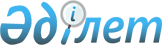 О признании утратившими силу некоторых решении маслихата районаРешение Бокейординского районного маслихата Западно-Казахстанской области от 22 декабря 2015 года № 27-5      Руководствуясь Законами Республики Казахстан от 23 января 2001 года "О местном государственном управлении и самоуправлении в Республике Казахстан", от 24 марта 1998 года "О нормативных правовых актах", Бокейординский районный маслихат района РЕШИЛ:

      1. Признать утратившим силу решение Бокейординского районного маслихата от 25 августа 2009 года №16-2 "О внесение изменений и дополнений в решение Бокейординского районного маслихата от 14 июля 2008 года №7-3 "Об оказании социальной помощи отдельным категориям нуждающихся граждан" (зарегистрированный в Управлений юстиции Бокейординского района №7-4-90);

      2. Признать утратившим силу решение Бокейординского районного маслихата от 19 ноября 2008 года №10-2 "О внесение изменений и дополнений в решение Бокейординского районного маслихата от 14 июля 2008 года №7-3 "Об оказании социальной помощи отдельным категориям нуждающихся граждан" (зарегистрированный в Управлений юстиции Бокейординского района №7-4-78).


					© 2012. РГП на ПХВ «Институт законодательства и правовой информации Республики Казахстан» Министерства юстиции Республики Казахстан
				
      Председатель сессии

Н.Жангалиев

      Секретарь маслихата

Е.Танатов
